Publicado en Madrid el 11/06/2024 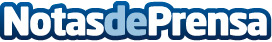 Diners Club Spain se alía con Billhop AB para ampliar su oferta con Procurement Account PlusLa solución ya acepta pagos a nivel global y está operando eficazmente en el país y en mercados como Italia, Alemania y PortugalDatos de contacto:Lucia Jiménez-CamineroNewlink Spain645083752Nota de prensa publicada en: https://www.notasdeprensa.es/diners-club-spain-se-alia-con-billhop-ab-para Categorias: Nacional Finanzas E-Commerce Consumo Innovación Tecnológica Actualidad Empresarial http://www.notasdeprensa.es